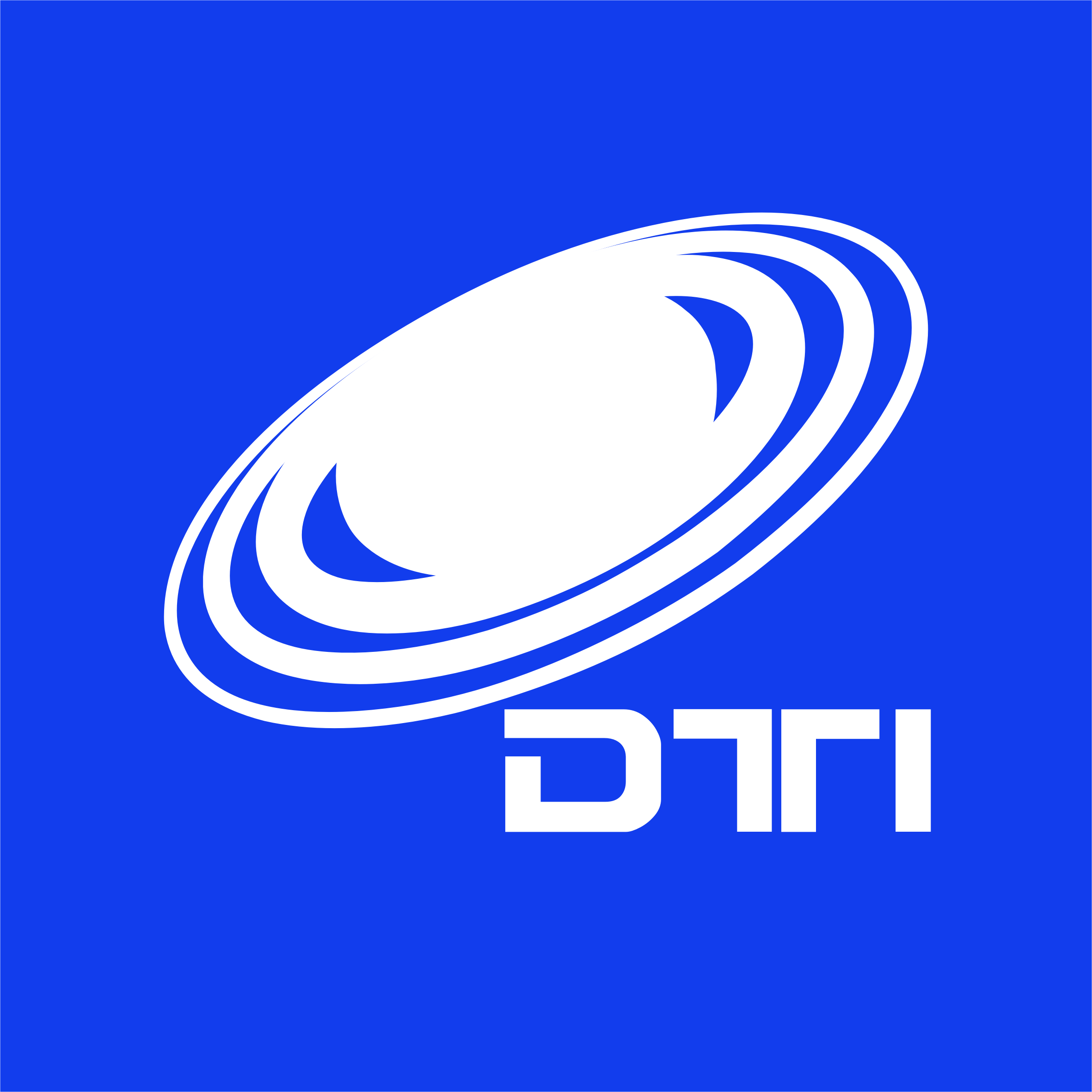                                                                                                   Dubnica nad Váhom, 01.03.2018Pokyn rektora č. 1/2018Vyhlásenie 10. ročníka celoškolskej súťaže Študentskej vedeckej a odbornej činnosti na Vysokej škole DTI          Rektor Vysokej školy DTI vyhlasuje v akademickom roku 2017/2018 10. ročník celoškolskej súťaže ŠTUDENTSKEJ VEDECKEJ A ODBORNEJ ČINNOSTI v súťažných odboroch:PedagogikaTechnikaManažmentSúťaž sa uskutoční v dvoch kategóriách:Kategória: Prvý stupeň vysokoškolského štúdia (Bc.)Kategória: Druhý stupeň vysokoškolského štúdia (Mgr.)Prihlášky do súťaže adresujte na Vysokú školu DTI, rektorát, Mgr. Mária Doričková, Sládkovičova 533/20, 018 41 Dubnica nad Váhom v termíne do 3.5.2018.Termín súťaže: 15.5.2018                                                                                 Doc. PaedDr. Tomáš Lengyelfalusy, PhD.                                                                                                               rektor